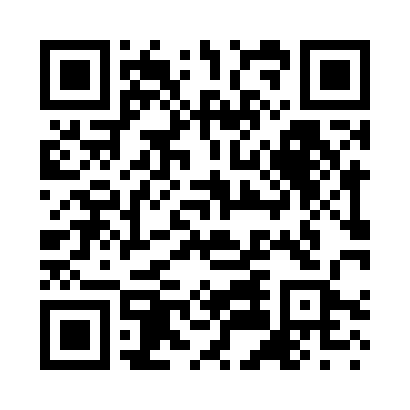 Prayer times for Hallwang, AustriaMon 1 Apr 2024 - Tue 30 Apr 2024High Latitude Method: Angle Based RulePrayer Calculation Method: Muslim World LeagueAsar Calculation Method: ShafiPrayer times provided by https://www.salahtimes.comDateDayFajrSunriseDhuhrAsrMaghribIsha1Mon2:044:1610:482:205:227:252Tue2:014:1310:482:215:247:283Wed1:584:1110:482:225:267:314Thu1:544:0810:482:235:287:335Fri1:514:0610:472:245:307:366Sat1:474:0310:472:255:327:397Sun1:444:0110:472:265:347:428Mon1:403:5810:462:275:367:459Tue1:373:5610:462:285:387:4810Wed1:333:5310:462:295:407:5111Thu1:293:5110:462:305:427:5412Fri1:263:4810:452:315:447:5713Sat1:223:4610:452:325:468:0014Sun1:183:4310:452:335:478:0315Mon1:143:4110:452:345:498:0616Tue1:103:3910:442:355:518:0917Wed1:063:3610:442:365:538:1318Thu1:023:3410:442:375:558:1619Fri12:583:3110:442:385:578:2020Sat12:543:2910:442:395:598:2321Sun12:503:2710:432:396:018:2722Mon12:453:2410:432:406:038:3023Tue12:413:2210:432:416:058:3424Wed12:363:2010:432:426:078:3825Thu12:333:1710:432:436:098:4226Fri12:323:1510:422:446:118:4527Sat12:313:1310:422:456:138:4628Sun12:303:1110:422:456:158:4629Mon12:293:0810:422:466:178:4730Tue12:283:0610:422:476:188:48